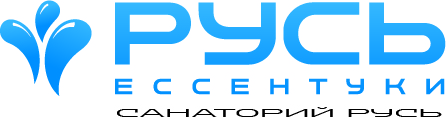 ЗАЯВЛЕНИЕ на возврат денежных средств*Прошу произвести возврат неиспользованных денежных средств в сумме 100 000 (Сто тысяч) рублей за период с «01» января 202_ г. по «10» января 202_ г., по чеку в связи с:                                                                                                      (кассовый чек, квитанция и пр.)  ВОЗВРАТ ДЕНЕЖНЫХ СРЕДСТВ ПРОШУ ПРОИЗВЕСТИ СЛЕДУЮЩИМ ОБРАЗОМ:С порядком возврата денежных средств, установленным Договором оферты на оказание санаторно-курортных и гостиничных услуг и Правилами предоставления санаторно-курортных и гостиничных услуг ознакомлен(а). Согласен(сна) на обработку и распространение моих персональных данных. «21» января 202_ г.  ____________________________             __________________                                                                                          ФИО полностью                                                                               подписьРАСЧЕТ СУММЫ ВОЗВРАТА ЗАПОЛНЯЕТСЯ БУХГАЛТЕРОМ ООО «САНАТОРИЙ «РУСЬ»__________________________________________________________________________________________________________________________Отрывной талон к Заявлению от «____» ________________  _______ г. ________________________________________Заявление на возврат денежных средств в сумме ____________________________________ руб. принято к исполнению.Заявление принял ______________________________ (_____________________)«____» ________________  _______ г.В соответствии со Статьей 31 Федерального закона «О защите прав потребителей» от 07.02.1992 № 2300-1 (ред. от 08.12.2020), Организация обязана обеспечить возврат денежных средств за не оказанные услуги в течение 10 дней. В случае возврата через платежные системы, срок зачисления средств на Ваш счет зависит от сроков, установленных внутренним регламентом соответствующих платежных систем или банка.* ПРИМЕЧАНИЕПАМЯТКА по заполнению заявления на возврат денежных средствДля получения возврата денежных средств, на адрес эл. почты бухгалтерии finance@ruskmv.ru необходимо отправить скан или скрин заявления на возврат, по установленному в ООО «Санаторий «Русь» образцу (см. выше). На другие е-mail адреса Санатория просьба заявление не направлять. Документы необходимо присылать с е-mail адреса, который Вы предоставили при бронировании. Заявления рассматриваются бухгалтерией ежедневно в рабочие дни в порядке очередности поступления. В случае обнаружения неточностей в заполнении заявления или для уточнения информации по возврату, специалисты из бухгалтерии сами свяжутся с Вами по е-mail или телефону, указанному в заявлении.В заявлении на возврат от имени плательщика необходимо заполнить пункты выделенные цветом:  ФИО, паспортные данные и адрес регистрации по месту жительства;е-mail и телефон;сумму (цифрами и прописью);даты проживания по брони в формате с 00.00.0000 по 00.00.0000; причину отмены бронирования (выбрать из уважительных причин, или личные обстоятельства, или оплата по программе КешБэк); указать (v) галочкой способ возврата денежных средств, аналогичный способу оплаты (т.е. денежные средства будут возвращены тем же способом, по тем же реквизитам, как и поступили в Санаторий);- при оплате по эквайрингу, достаточно указать последние 4 цифры банковской карты, с которой произведена оплата; - при перечислении денежных средств по счету, необходимо указать или приложить реквизиты банковской карты (Банк, БИК банка, расчетный счет, корреспондентский счет);подпись и расшифровка подписи плательщика. Внимание! В соответствии со ст. 31 Федерального закона «О защите прав потребителей» от 07.02.1992 №2300-1 (ред. от 08.12.2020), возврат будет произведен после получения верно заполненного заявления и паспортных данных в течение 10 рабочих дней. В случае возврата через платежные системы, срок зачисления средств на Ваш счет зависит от сроков, установленных внутренним регламентом соответствующих платежных систем или банка.С уважением,Команда Санатория «Русь».ДОСРОЧНЫМ ВЫЕЗДОМ/ОТМЕНОЙ БРОНИРОВАНИЯ/С ПЕРЕПЛАТОЙДОСРОЧНЫМ ВЫЕЗДОМ/ОТМЕНОЙ БРОНИРОВАНИЯ/С ПЕРЕПЛАТОЙДОСРОЧНЫМ ВЫЕЗДОМ/ОТМЕНОЙ БРОНИРОВАНИЯ/С ПЕРЕПЛАТОЙДОСРОЧНЫМ ВЫЕЗДОМ/ОТМЕНОЙ БРОНИРОВАНИЯ/С ПЕРЕПЛАТОЙпо уважительным причинамбез уважительной (иной) причиныбез уважительной (иной) причиныв т.ч., но не исключительно, медицинские противопоказания, тяжелая болезнь, смерть близких родственников, отзыв с места работы по служебной необходимости, стихийные бедствия и катастрофы, отмена (перенос) рейсов авиа- и ж/д-компаний), подтвержденные подлинными (или надлежащим образом заверенными) документами; предоставлена скидка Постоянному Гостю; изменение сроков заезда/выезда в день заезда; смена тарифав т.ч., но не исключительно, медицинские противопоказания, тяжелая болезнь, смерть близких родственников, отзыв с места работы по служебной необходимости, стихийные бедствия и катастрофы, отмена (перенос) рейсов авиа- и ж/д-компаний), подтвержденные подлинными (или надлежащим образом заверенными) документами; предоставлена скидка Постоянному Гостю; изменение сроков заезда/выезда в день заезда; смена тарифав т.ч., но не исключительно, медицинские противопоказания, тяжелая болезнь, смерть близких родственников, отзыв с места работы по служебной необходимости, стихийные бедствия и катастрофы, отмена (перенос) рейсов авиа- и ж/д-компаний), подтвержденные подлинными (или надлежащим образом заверенными) документами; предоставлена скидка Постоянному Гостю; изменение сроков заезда/выезда в день заезда; смена тарифав т.ч., но не исключительно, медицинские противопоказания, тяжелая болезнь, смерть близких родственников, отзыв с места работы по служебной необходимости, стихийные бедствия и катастрофы, отмена (перенос) рейсов авиа- и ж/д-компаний), подтвержденные подлинными (или надлежащим образом заверенными) документами; предоставлена скидка Постоянному Гостю; изменение сроков заезда/выезда в день заезда; смена тарифаВ обоснование предоставляются следующие документы: В обоснование предоставляются следующие документы: В обоснование предоставляются следующие документы: В обоснование предоставляются следующие документы: Выдать из кассы СанаторияПеречислить на платежную карту (при условии оплаты по эквайрингу) № ХХХХ ХХХХ ХХХХ 1234                                                                   последние четыре цифры картыВыдать из кассы СанаторияПеречислить на платежную карту (при условии оплаты по эквайрингу) № ХХХХ ХХХХ ХХХХ 1234                                                                   последние четыре цифры картыПеречислить на расч/счет по следующим реквизитамФИО получателя полностью ФИО получателя полностью ФИО получателя полностью № Расчетного счета № Расчетного счета № Расчетного счета Наименование банка получателя Наименование банка получателя Наименование банка получателя Корреспондентский счет Корреспондентский счет Корреспондентский счет БИК банка БИК банка БИК банка ФИО ГостяВид услугиАванс за услуги, руб.Фактически оказанные услуги, руб.Ранее произведен возврат, руб.Фактически понесенные расходы, руб.К возврату, руб.ИТОГО к возврату:ИТОГО к возврату:ИТОГО к возврату:ИТОГО к возврату:ИТОГО к возврату:ИТОГО к возврату:Бухгалтер